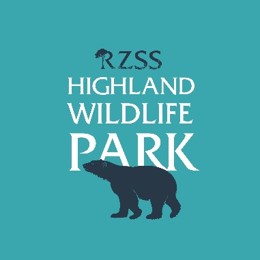 Education Work Placementwww.highlandwildlifepark.org.ukThe Royal Zoological Society of Scotland (RZSS), a charity founded in 1909, owns and manages Edinburgh Zoo and the Highland Wildlife Park.  The Highland Wildlife Park is a premier conservation/education focused visitor attraction based at Kincraig between Kingussie & Aviemore and features cold weather adapted species from around the world as well as indigenous Scottish species, some now extinct in the wild.The  takes an active role in the education of work placement students and those who wish to volunteer in the park for other reasons. This post involves many of the aspects of education within a zoo environment and includes interacting with schools and other groups visiting for educational purposes.  A high emphasis is placed on the place of zoos in conservation.Applicants are normally required to be students currently undergoing a course related to education or conservation, although applications are also accepted from newly graduated students as well as highly qualified individuals (e.g. education staff from different zoos wishing to form an exchange)Students are recommended to make their stay as long as possible since many have commented on the steep learning curve that is involved. It can take at least a week to settle in and to become used to the routine therefore a stay of 4 weeks or longer is required. Because of the popularity of this scheme, the maximum work placement period is restricted to two months.  Please note also that the minimum age at which we take students is age 20.We can offer basic bothy accommodation on site - often sharing will be required.  A non-refundable fee of £100, payable on arrival, is charged for wear & tear, damage, admin, electricity, etc. We provide kitchen facilities and a shower room but you must supply your own food.  You must also bring your own sleeping bag, towels, etc. Alternatively, there are numerous bed and breakfast, self-catering and bunkhouse facilities within a 5-mile radius for those students who wish to avail themselves of these, but the cost of these must be borne by the students themselves.We can arrange transport from our nearest railway station at Kingussie.  In this case, transport to the Park would have to be arranged with us beforehand.Education Work Placement DutiesEducation students will be link between education services to the general public. More staff on the ground able to interact with the public. It will allow the general public the opportunity to ask questions and hopefully allay any concerns or potential problems that can be easily talked about with an informed Education work placement student.The Education students will liaise with Education Officers (Jasper)To get daily information and coordination and allocation of dutiesAnimal section Education Work placements coordinator (Jan)Signing in at the Works Yard ReceptionCore activities for the Education students would be:· Opening and running the Education CentreThe touch tables display a range of bio-facts including skins, skulls and other bio-facts for handling and discovery. Again, the emphasis is on facilitating learning in an informal and enjoyable way.· Informal bio-fact talks around the exhibitsThese would be located at key species / exhibits around the Park i.e. at the wolf, tiger, polar bear and at the main reserve viewing areas using the relevant bio-facts for that area. These areas are all covered and will allow the use of bio-facts without potential weather damage.· Exhibit interpretationEducation students are placed alongside members of education staff at key animal exhibits to chat to visitors, help them spot the animals and answer a range of questions. This is a priority activity and requires Education students to be confident and pro-active in approaching visitors and engaging them in conversation. The Education students would visit the exhibits at timings opposite the keeper feeds / talks, to ensure maximum visitor and Education students / staff meetings.· School and CollegesUndertake all aspects of the formal and informal education program of the Society at Highland Wildlife Park ensuring that as a minimum the schools’ program meets the requirements of the relevant school’s curricula and education needs (giving tours of the Park). This may include assisting to design and plan new lessons and presentations.NB. You will notice that there is little direct contact with live animals, although they are all around you; this is an important point which should help to avoid any misconceptions about the role of an Education students on this program.Education students will not be reallocated to replace paid staff, unless they are suitably paid for their services i.e. gift aid, café, shop, and gate etc.The Education student’s position will be classed as separate to the Animal student position.Highland Wildlife Park is owned by the conservation charity the Royal Zoological Society of Scotland. Charity No. SC004064First nameSurnameDate of BirthHouse name / numberStreetTownCityCountyCountry (If outside )Post codeContact telephone numberEmail AddressMobile telephone numberCourse currently studied;Please give details of the course that you are currently studyingCourse title:Course title:Course title:Course title:Course title:Course title:Course title:Course title:Course currently studied;Please give details of the course that you are currently studyingCourse Level (HND, Degree etc):Course Level (HND, Degree etc):Course Level (HND, Degree etc):Course Level (HND, Degree etc):Course Level (HND, Degree etc):Course Level (HND, Degree etc):Course Level (HND, Degree etc):Course Level (HND, Degree etc):Course currently studied;Please give details of the course that you are currently studyingInstitution name & Address:Institution name & Address:Institution name & Address:Institution name & Address:Institution name & Address:Institution name & Address:Institution name & Address:Institution name & Address:Course currently studied;Please give details of the course that you are currently studyingPlacement supervisor’s name and contact email address:Placement supervisor’s name and contact email address:Placement supervisor’s name and contact email address:Placement supervisor’s name and contact email address:Placement supervisor’s name and contact email address:Placement supervisor’s name and contact email address:Placement supervisor’s name and contact email address:Placement supervisor’s name and contact email address:Course currently studied;Please give details of the course that you are currently studyingBegin date of course:Begin date of course:Begin date of course:Expected completion date of course:Expected completion date of course:Expected completion date of course:Expected completion date of course:Expected completion date of course:Course currently studied;Please give details of the course that you are currently studyingIs a placement a mandatory element of your course?Is a placement a mandatory element of your course?Is a placement a mandatory element of your course?Is a placement a mandatory element of your course?Is a placement a mandatory element of your course?Is a placement a mandatory element of your course?Is a placement a mandatory element of your course?Is a placement a mandatory element of your course?Course currently studied;Please give details of the course that you are currently studyingBrief description of the placement from your academic institution’s perspective i.e. what do they expect you to achieve during your placement? (Daily diaries, written essays, photographic evidence etc)Brief description of the placement from your academic institution’s perspective i.e. what do they expect you to achieve during your placement? (Daily diaries, written essays, photographic evidence etc)Brief description of the placement from your academic institution’s perspective i.e. what do they expect you to achieve during your placement? (Daily diaries, written essays, photographic evidence etc)Brief description of the placement from your academic institution’s perspective i.e. what do they expect you to achieve during your placement? (Daily diaries, written essays, photographic evidence etc)Brief description of the placement from your academic institution’s perspective i.e. what do they expect you to achieve during your placement? (Daily diaries, written essays, photographic evidence etc)Brief description of the placement from your academic institution’s perspective i.e. what do they expect you to achieve during your placement? (Daily diaries, written essays, photographic evidence etc)Brief description of the placement from your academic institution’s perspective i.e. what do they expect you to achieve during your placement? (Daily diaries, written essays, photographic evidence etc)Brief description of the placement from your academic institution’s perspective i.e. what do they expect you to achieve during your placement? (Daily diaries, written essays, photographic evidence etc)Academic qualifications;Please give details of all of your academic studies from High school onwardsSubject studiedLevel of study (GCSE / Highers/ Degree / HND)Date begunDate begunDate finishedGrade attainedGrade attainedInstitution nameNon-academic qualifications and trainingE.g. First aid, etc.Subject studiedLevel of study (if any)Date begunDate begunDate finishedGrade attained (if any)Institution nameInstitution nameDo you have any particular areas within the Education Department, in which you want to work?Do you have any experience in conservation education?Do you have any knowledge of any of the species currently in the collection at the ?Please give details of any relevant experience, which will support your applicationPreferred start and end dates of placement (dd/mm/yy) Maximum 2 monthsPreferred start and end dates of placement (dd/mm/yy) Maximum 2 monthsWould you like to be provided with accommodation in our students’ bothy?Would you like to be provided with accommodation in our students’ bothy?Would you like to be provided with accommodation in our students’ bothy?Yes NoDo you have any disabilities, allergies, or health conditions that we may need to plan around, given that much of your time will be spent out of doors?Do you have any disabilities, allergies, or health conditions that we may need to plan around, given that much of your time will be spent out of doors?Do you have any disabilities, allergies, or health conditions that we may need to plan around, given that much of your time will be spent out of doors?YesNoIf yes, please briefly describePlease make sure you have read & understood the job description on page 3. Note that you should treat this work placement as you would a real job – you must be professional & fit in with the team.If English is not your first language, note that you must be able to fully understand verbal instructions & communicate/socialise with staff. If your spoken English is poor, think carefully before submitting your application.If you wish to submit your application electronically, please email this form along with a colour head & shoulders photo size 45mmx35mm (the photo you would use to apply for a passport) in jpg format & the names of your two referees (references should be from work [either paid or voluntary] or educational supervisors) to jmorse@RZSS.org.uk. You must then ask your referees to email their references directly to the same address, being sure to quote your full name in the email subjectIf you are submitting your application by post, please return this form with a colour head & shoulders photo size 45mmx35mm (the photo you would use to apply for a passport) and your references (references should be from work [either paid or voluntary] or educational supervisors. They should be word processed and in a sealed envelope with a signature from the person making the reference over the seal)  to;Private & ConfidentialAnimal Dept AdministratorThe Highland Wildlife ParkKincraigKingussieInverness-shirePH21 1NLIf you wish to talk about your placement or check date availability, please feel free to phone  (+44) (0)1540 651 970 or email jmorse@rzss.org.uk Please note that no applications will be accepted without receipt of references and ID photo IN THE CORRECT FORMAT.  Note also that the first step in the selection process for anyone wishing to participate in our work placement programme is for you to demonstrate that you can follow simple instructions and complete the application process as required.Please make sure you have read & understood the job description on page 3. Note that you should treat this work placement as you would a real job – you must be professional & fit in with the team.If English is not your first language, note that you must be able to fully understand verbal instructions & communicate/socialise with staff. If your spoken English is poor, think carefully before submitting your application.If you wish to submit your application electronically, please email this form along with a colour head & shoulders photo size 45mmx35mm (the photo you would use to apply for a passport) in jpg format & the names of your two referees (references should be from work [either paid or voluntary] or educational supervisors) to jmorse@RZSS.org.uk. You must then ask your referees to email their references directly to the same address, being sure to quote your full name in the email subjectIf you are submitting your application by post, please return this form with a colour head & shoulders photo size 45mmx35mm (the photo you would use to apply for a passport) and your references (references should be from work [either paid or voluntary] or educational supervisors. They should be word processed and in a sealed envelope with a signature from the person making the reference over the seal)  to;Private & ConfidentialAnimal Dept AdministratorThe Highland Wildlife ParkKincraigKingussieInverness-shirePH21 1NLIf you wish to talk about your placement or check date availability, please feel free to phone  (+44) (0)1540 651 970 or email jmorse@rzss.org.uk Please note that no applications will be accepted without receipt of references and ID photo IN THE CORRECT FORMAT.  Note also that the first step in the selection process for anyone wishing to participate in our work placement programme is for you to demonstrate that you can follow simple instructions and complete the application process as required.Please make sure you have read & understood the job description on page 3. Note that you should treat this work placement as you would a real job – you must be professional & fit in with the team.If English is not your first language, note that you must be able to fully understand verbal instructions & communicate/socialise with staff. If your spoken English is poor, think carefully before submitting your application.If you wish to submit your application electronically, please email this form along with a colour head & shoulders photo size 45mmx35mm (the photo you would use to apply for a passport) in jpg format & the names of your two referees (references should be from work [either paid or voluntary] or educational supervisors) to jmorse@RZSS.org.uk. You must then ask your referees to email their references directly to the same address, being sure to quote your full name in the email subjectIf you are submitting your application by post, please return this form with a colour head & shoulders photo size 45mmx35mm (the photo you would use to apply for a passport) and your references (references should be from work [either paid or voluntary] or educational supervisors. They should be word processed and in a sealed envelope with a signature from the person making the reference over the seal)  to;Private & ConfidentialAnimal Dept AdministratorThe Highland Wildlife ParkKincraigKingussieInverness-shirePH21 1NLIf you wish to talk about your placement or check date availability, please feel free to phone  (+44) (0)1540 651 970 or email jmorse@rzss.org.uk Please note that no applications will be accepted without receipt of references and ID photo IN THE CORRECT FORMAT.  Note also that the first step in the selection process for anyone wishing to participate in our work placement programme is for you to demonstrate that you can follow simple instructions and complete the application process as required.Please make sure you have read & understood the job description on page 3. Note that you should treat this work placement as you would a real job – you must be professional & fit in with the team.If English is not your first language, note that you must be able to fully understand verbal instructions & communicate/socialise with staff. If your spoken English is poor, think carefully before submitting your application.If you wish to submit your application electronically, please email this form along with a colour head & shoulders photo size 45mmx35mm (the photo you would use to apply for a passport) in jpg format & the names of your two referees (references should be from work [either paid or voluntary] or educational supervisors) to jmorse@RZSS.org.uk. You must then ask your referees to email their references directly to the same address, being sure to quote your full name in the email subjectIf you are submitting your application by post, please return this form with a colour head & shoulders photo size 45mmx35mm (the photo you would use to apply for a passport) and your references (references should be from work [either paid or voluntary] or educational supervisors. They should be word processed and in a sealed envelope with a signature from the person making the reference over the seal)  to;Private & ConfidentialAnimal Dept AdministratorThe Highland Wildlife ParkKincraigKingussieInverness-shirePH21 1NLIf you wish to talk about your placement or check date availability, please feel free to phone  (+44) (0)1540 651 970 or email jmorse@rzss.org.uk Please note that no applications will be accepted without receipt of references and ID photo IN THE CORRECT FORMAT.  Note also that the first step in the selection process for anyone wishing to participate in our work placement programme is for you to demonstrate that you can follow simple instructions and complete the application process as required.Please make sure you have read & understood the job description on page 3. Note that you should treat this work placement as you would a real job – you must be professional & fit in with the team.If English is not your first language, note that you must be able to fully understand verbal instructions & communicate/socialise with staff. If your spoken English is poor, think carefully before submitting your application.If you wish to submit your application electronically, please email this form along with a colour head & shoulders photo size 45mmx35mm (the photo you would use to apply for a passport) in jpg format & the names of your two referees (references should be from work [either paid or voluntary] or educational supervisors) to jmorse@RZSS.org.uk. You must then ask your referees to email their references directly to the same address, being sure to quote your full name in the email subjectIf you are submitting your application by post, please return this form with a colour head & shoulders photo size 45mmx35mm (the photo you would use to apply for a passport) and your references (references should be from work [either paid or voluntary] or educational supervisors. They should be word processed and in a sealed envelope with a signature from the person making the reference over the seal)  to;Private & ConfidentialAnimal Dept AdministratorThe Highland Wildlife ParkKincraigKingussieInverness-shirePH21 1NLIf you wish to talk about your placement or check date availability, please feel free to phone  (+44) (0)1540 651 970 or email jmorse@rzss.org.uk Please note that no applications will be accepted without receipt of references and ID photo IN THE CORRECT FORMAT.  Note also that the first step in the selection process for anyone wishing to participate in our work placement programme is for you to demonstrate that you can follow simple instructions and complete the application process as required.I declare that all of the details I have provided on this form are, to the best of my knowledge, complete and accurate, I accept that my placement will be terminated if any details are found to be untrueI declare that all of the details I have provided on this form are, to the best of my knowledge, complete and accurate, I accept that my placement will be terminated if any details are found to be untrueSignedDateApplication checklistApplication form filled out truthfully and in fullColour ID photo2 references from work or academic supervisorsApplication checklistApplication form filled out truthfully and in fullColour ID photo2 references from work or academic supervisors